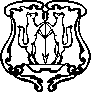 ЕНИСЕЙСКИЙ ГОРОДСКОЙ  СОВЕТ ДЕПУТАТОВКрасноярского  краяРЕШЕНИЕ                          24.04.2019                                  г. Енисейск                                     № 42-343Об обеспечении доступа к информации о деятельности органов местного самоуправления муниципального образования город ЕнисейскВ целях реализации Федерального закона от 09.02.2009 № 8-ФЗ «Об обеспечении доступа к информации о деятельности государственных органов и органов местного самоуправления» (далее - Федеральный закон от 09.02.2009 № 8-ФЗ), руководствуясь Федеральным законом от  06.10.2003 № 131-ФЗ «Об общих принципах организации местного самоуправления в Российской Федерации», Уставом города Енисейска, Енисейский городской Совет депутатов РЕШИЛ:Утвердить Положение о порядке организации доступа к информации о деятельности органов местного самоуправления города Енисейска (далее - Положение о порядке организации доступа к информации) (приложение № 1).Утвердить Перечни информации о деятельности Енисейского городского Совета депутатов, Главы города Енисейска, администрации города Енисейска, контрольно-счетной палаты города Енисейска, муниципальных учреждений и предприятий, обязательной для размещения на официальном интернет-портале органов местного самоуправления города Енисейска (приложения №№ 2, 3, 4, 5).Утвердить требования к технологическим, программным и лингвистическим средствам обеспечения пользования официальным интернет-порталом органов местного самоуправления  города Енисейска (приложение № 6).Руководителям органов местного самоуправления города Енисейска, муниципальных учреждений и предприятий организовать работу по своевременному размещению, обновлению и удалению информации в разделах официального интернет-портала органов местного самоуправления города Енисейска в порядке, установленном настоящим решением.Функционирование официального интернет-портала органов местного самоуправления города Енисейска www.eniseysk.com обеспечивает администрация города Енисейска.Признать утратившими силу:Решение Енисейского городского Совета депутатов от 16.06.2010 № 4-40 «Об утверждении официального интернет-сайта муниципального образования – город Енисейск»;Решение Енисейского городского Совета депутатов от 28.07.2010 № 6-50 «Об утверждении Положения об официальном интернет-портале органов местного самоуправления муниципального образования – город Енисейск».Настоящее Решение вступает в силу со дня его официального опубликования в газете «Енисейск-Плюс»  и подлежит размещению на официальном интернет-портале органов местного самоуправления  города Енисейска в сети Интернет.Приложение № 1 к Решению Енисейского городского Совета депутатов от 24.04.2019 № 42-343ПОЛОЖЕНИЕО ПОРЯДКЕ ОРГАНИЗАЦИИ ДОСТУПА К ИНФОРМАЦИИ ОДЕЯТЕЛЬНОСТИ ОРГАНОВ МЕСТНОГО САМОУПРАВЛЕНИЯ МУНИЦИПАЛЬНОГО ОБРАЗОВАНИЯ ГОРОД ЕНИСЕЙСКI. Общие положения1. Настоящее Положение разработано в соответствии с Федеральным законом от 09.02.2009  № 8-ФЗ "Об обеспечении доступа к информации о деятельности государственных органов и органов местного самоуправления" (далее - Федеральный закон от 09.02.2009 № 8-ФЗ) и определяет порядок обеспечения доступа к информации о деятельности органов местного самоуправления муниципального образования город Енисейск.2. Понятия, используемые в настоящем Положении, применяются в значениях, установленных Федеральным законом от 09.02.2009 № 8-ФЗ:1) информация о деятельности органов местного самоуправления- информация (в том числе документированная), созданная в пределах своих полномочий органами местного самоуправления или организациями, подведомственными органам местного самоуправления, либо поступившая в указанные органы и организации. К информации о деятельности органов местного самоуправления относятся также законы и иные нормативные правовые акты, а к информации о деятельности органов местного самоуправления – муниципальные правовые акты, устанавливающие структуру, полномочия, порядок формирования и деятельности указанных органов и организаций, иная информация, касающаяся их деятельности.2) пользователь информацией - гражданин (физическое лицо), организация (юридическое лицо), общественное объединение, осуществляющие поиск информации о деятельности органов местного самоуправления города Енисейска. Пользователями информацией являются также государственные органы, органы местного самоуправления, осуществляющие поиск указанной информации в соответствии с Федеральным законом от 09.02.2009 № 8-ФЗ;3) запрос - обращение пользователя информацией в устной или письменной форме, в том числе в виде электронного документа, в орган местного самоуправления либо к его должностному лицу о предоставлении информации о деятельности этого органа;4) официальный интернет-портал органов местного самоуправления города Енисейска - портал в информационно-телекоммуникационной сети Интернет, содержащий информацию о деятельности органов местного самоуправления города Енисейска. 5) официальный интернет-портал органов местного самоуправления города Енисейска является собственностью муниципального образования город Енисейск.3. Действие настоящего Положения не распространяется на:1) отношения, связанные с обеспечением доступа к персональным данным, обработка которых осуществляется органами местного самоуправления города Енисейска;2) порядок рассмотрения органами местного самоуправления города Енисейска обращений граждан;3) порядок предоставления органами местного самоуправления города Енисейска в иные государственные органы, органы местного самоуправления информации о своей деятельности в связи с осуществлением указанными органами своих полномочий.II. Обеспечение доступа к информации о деятельностиорганов местного самоуправления города Енисейска1. Доступ к информации о деятельности органов местного самоуправления города Енисейска обеспечивается следующими способами:1) опубликование (обнародование) информации в средствах массовой информации;2) размещение информации в сети Интернет;3) размещение информации в здании по ул. Ленина, 113, а также в отдельно стоящих зданиях органов и структурных подразделений администрации города Енисейска;4) ознакомление пользователей информацией с информацией о деятельности органов местного самоуправления города Енисейска в помещениях, занимаемых указанными органами, а также через библиотечные и архивные фонды;5) присутствие граждан (физических лиц), в том числе представителей организаций (юридических лиц), общественных объединений, государственных органов и органов местного самоуправления, на заседаниях Енисейского городского Совета депутатов (далее – городской Совет), а также на заседаниях коллегиальных органов администрации города Енисейска (далее – администрация города);6) предоставление информации о деятельности органов местного самоуправления города Енисейска пользователям информацией по их запросу;7) другими способами, предусмотренными законами и (или) иными нормативно-правовыми актами, а в отношении доступа к информации о деятельности органов местного самоуправления – также муниципальными правовыми актами.2. Пользователю информацией предоставляется на бесплатной основе информация о деятельности органов местного самоуправления:1) передаваемая в устной форме;2) размещаемая органом местного самоуправления в сети "Интернет", а также в отведенных для размещения информации о деятельности органов местного самоуправления местах;3) затрагивающая права и установленные законодательством Российской Федерации обязанности заинтересованного пользователя информацией;4) иная установленная законом информация о деятельности государственных органов и органов местного самоуправления, а также иная установленная муниципальными правовыми актами информация о деятельности органов местного самоуправления.3. Плата за предоставление информации о деятельности органов местного самоуправления взимается в случае ее предоставления по запросу, если объем запрашиваемой и полученной информации превышает определенный Правительством Российской Федерации объем информации, предоставляемой на бесплатной основе. Порядок взимания платы устанавливается Правительством Российской Федерации.4. В случае, предусмотренном частью 1 настоящей статьи, пользователем информацией оплачиваются расходы на изготовление копий запрашиваемых документов и (или) материалов, а также расходы, связанные с их пересылкой по почте.5. Средства, полученные в качестве платы за предоставление информации о деятельности органов местного самоуправления, подлежат зачислению в бюджет муниципального образования города Енисейска.6. Орган местного самоуправления, предоставивший информацию, содержащую неточные сведения, обязан безвозмездно по письменному заявлению пользователя информацией, которое должно быть мотивировано, устранить имеющиеся неточности.III. Формы предоставления информации о деятельностиорганов местного самоуправления города Енисейска1. Информация о деятельности органов местного самоуправления города Енисейска может предоставляться в устной форме и в виде документированной информации, в том числе в виде электронного документа.2. Информация о деятельности органов местного самоуправления города Енисейска в устной форме предоставляется пользователям информацией во время приема у Главы города, депутатов городского Совета, руководителей структурных и функциональных органов  администрации города и иных муниципальных служащих.3. Информация о деятельности органов местного самоуправления города Енисейска в устной форме предоставляется также по телефонам должностными лицами, уполномоченными на ее предоставление, и по телефонам муниципальными служащими, уполномоченными на выполнение функции справочной службы.4. На запрос пользователя информацией, составленный в письменной форме и поступивший в орган местного самоуправления города Енисейска, в том числе по каналам телекоммуникационной связи (электронная почта, факс, Интернет), ответ предоставляется в письменной форме. Возможно предоставление ответа на письменный запрос в виде электронного документа.5. При невозможности предоставления информации в запрашиваемой форме, информация предоставляется в том виде, в каком она имеется в органах местного самоуправления города Енисейска.IV. Опубликование информации о деятельности органов местного самоуправления города Енисейска в средствах массовой информации1. Опубликование информации о деятельности органов местного самоуправления города Енисейска в средствах массовой информации осуществляется в соответствии с законодательством Российской Федерации о средствах массовой информации, за исключением случаев, предусмотренных частями 2 и 3 настоящей статьи.2. Если для отдельных видов информации о деятельности органов местного самоуправления города Енисейска законодательством Российской Федерации, а в отношении отдельных видов информации о деятельности  органов местного самоуправления - также законодательством субъектов Российской Федерации, муниципальными правовыми актами предусматриваются требования к опубликованию такой информации, то ее опубликование осуществляется с учетом этих требований.3. Официальное опубликование муниципальных правовых актов органов местного самоуправления города Енисейска осуществляется в соответствии с Уставом города Енисейска.4. Обеспечение взаимодействия со средствами массовой информации по вопросам опубликования информации о деятельности органов местного самоуправления города Енисейска осуществляет администрации города.V. Размещение информации о деятельности органов местного самоуправления города Енисейска в сети Интернет1. Информация о деятельности органов местного самоуправления города Енисейска размещается в сети Интернет на официальном интернет-портале органов местного самоуправления города Енисейска www.eniseysk.com2. Электронный адрес интернет-портала: www.eniseysk.com3. Наименование интернет-портала: «Официальный интернет-портал органов местного самоуправления города Енисейска».4.  При утверждении перечней информации о деятельности органов местного самоуправления города Енисейска, обязательной для размещения в сети Интернет, определяются периодичность размещения информации в сети Интернет и сроки ее обновления, обеспечивающие своевременность реализации и защиты пользователями информацией своих прав и законных интересов.5. Органы местного самоуправления города Енисейска наряду с информацией, установленной Федеральным законом от 09.02.2009 № 8-ФЗ, могут размещать на официальном интернет-портале иную информацию о своей деятельности.6. Доступ к информации и интерактивным сервисам, размещаемым на интернет-портале, предоставляется на бесплатной основе.VI. Размещение информации о деятельности органов местного самоуправления города Енисейска в помещениях, занимаемых указанными органами1. Городской Совет, администрация города, контрольно-счетная палата города Енисейска размещают информационные стенды и (или) другие технические средства аналогичного назначения для ознакомления пользователей информацией с текущей информацией о деятельности органов местного самоуправления города Енисейска. Информационные стенды размещаются в каждом здании, в котором расположены органы и (или) структурные подразделения администрации города.2. Информация, размещаемая на информационных стендах, содержит:1) порядок работы органов местного самоуправления города Енисейска, включая порядок приема граждан (физических лиц), в том числе представителей организаций (юридических лиц), общественных объединений, государственных органов и органов местного самоуправления;2) условия и порядок получения информации от органов местного самоуправления города Енисейска.VII. Ознакомление пользователей информацией с информацией о деятельности органов местного самоуправления города Енисейска в помещениях, занимаемых указанными органами, а также через библиотечные и архивные фонды1. В целях обеспечения права неограниченного круга лиц на доступ к информации, размещенной в сети Интернет, администрация города обеспечивает создание и функционирование пункта подключения к сети Интернет в муниципальном образовании "город  Енисейск", с возможностью просмотра официального интернет-портала на бесплатной основе.2. Ознакомление пользователей информацией с информацией о деятельности органов местного самоуправления города Енисейска, находящейся в библиотечных и архивных фондах, осуществляется в порядке, установленном законодательством Российской Федерации.VIII. Предоставление информации о деятельности органовместного самоуправления города Енисейска по запросу1. Пользователь информацией имеет право обращаться в органы местного самоуправления города Енисейска с запросом как непосредственно, так и через своего представителя, полномочия которого оформляются в порядке, установленном законодательством Российской Федерации.2. В запросе указываются почтовый адрес, номер телефона и (или) факса либо адрес электронной почты для направления ответа на запрос или уточнения содержания запроса, а также фамилия, имя и отчество гражданина (физического лица) либо наименование организации (юридического лица), общественного объединения, государственного органа, органа местного самоуправления, запрашивающих информацию о деятельности органов местного самоуправления города Енисейска. Анонимные запросы не рассматриваются. В запросе, составленном в письменной форме, указывается также наименование органа местного самоуправления города Енисейска, в который направляется запрос, либо фамилия и инициалы или должность соответствующего должностного лица.3. При составлении запроса и ответа на запрос используется государственный язык Российской Федерации.4. Запрос, составленный в письменной форме, в том числе в виде электронного документа, подлежит регистрации органом местного самоуправления в течение трех дней со дня его поступления в орган местного самоуправления города. Запрос, составленный в устной форме, подлежит регистрации в день его поступления с указанием даты и времени поступления.5. Запрос подлежит рассмотрению в тридцатидневный срок со дня его регистрации, если иное не предусмотрено законодательством Российской Федерации. В случае, если предоставление запрашиваемой информации невозможно в указанный срок, в течение семи дней со дня регистрации запроса пользователь информацией уведомляется об отсрочке ответа на запрос с указанием ее причины и срока предоставления запрашиваемой информации, который не может превышать пятнадцать дней сверх установленного Федеральным законом от 09.02.2009 № 8-ФЗ.6. Если запрос не относится к деятельности органов местного самоуправления города Енисейска, в которые он направлен, то в течение семи дней со дня регистрации запроса он направляется в государственный орган или орган местного самоуправления, к полномочиям которых отнесено предоставление запрашиваемой информации. О переадресации запроса в этот же срок сообщается направившему запрос пользователю информацией. В случае, если орган местного самоуправления города Енисейска не располагает сведениями о наличии запрашиваемой информации в другом государственном органе, органе местного самоуправления, об этом также в течение семи дней со дня регистрации запроса сообщается направившему запрос пользователю информацией.7. Запросы в письменной форме, поступившие по электронной почте, факсу и по сети Интернет, рассматриваются аналогично документам на бумажных носителях.8. Информация о деятельности органа местного самоуправления города Енисейска предоставляется в виде ответа на запрос, в котором содержится или к которому прилагается запрашиваемая информация либо в котором в соответствии со статьей 20 Федерального закона от 09.02.2009 № 8-ФЗ содержится мотивированный отказ в предоставлении указанной информации.В ответе на запрос указываются почтовый адрес органа местного самоуправления города Енисейска, должность лица, подписавшего ответ, а также реквизиты ответа на запрос (регистрационный номер и дата).9. При запросе информации о деятельности органа местного самоуправления города Енисейска, опубликованной в средствах массовой информации либо размещенной в сети Интернет, в ответе на запрос возможно ограничиться указанием названия, даты выхода и номера средства массовой информации, в котором опубликована запрашиваемая информация, и (или) электронного адреса официального интернет-портала, на котором размещена запрашиваемая информация.10. В случае, если запрашиваемая информация относится к информации ограниченного доступа, в ответе на запрос указываются вид, наименование, номер и дата принятия акта, в соответствии с которым доступ к этой информации ограничен. В случае, если часть запрашиваемой информации относится к информации ограниченного доступа, а остальная информация является общедоступной, орган местного самоуправления города Енисейска обязан предоставить запрашиваемую информацию, за исключением информации ограниченного доступа.11. Ответ на запрос подлежит обязательной регистрации в органе местного самоуправления города.12. Ответы на запросы, поступившие в устной форме, предоставляются пользователям информацией во время приема депутатов городского Совета, Главы города,  заместителей главы города, руководителей органов и структурных подразделений администрации города. Ответы на устные запросы предоставляются также по телефонам должностными лицами, уполномоченными на предоставление информации о деятельности органов местного самоуправления города Енисейска по телефону, и по телефонам муниципальными служащими, уполномоченными на выполнение функции справочной службы.13. В устной форме предоставляются краткие справки о деятельности органов местного самоуправления города Енисейска. Уполномоченные на предоставление информации лица не обязаны устно консультировать граждан по вопросам, составляющим предмет запроса.14. В случае, если устный ответ на запрос не носит исчерпывающего характера, обратившемуся лицу разъясняется порядок направления запросов в иных формах, а также другие способы получения информации о деятельности органов местного самоуправления города Енисейска.15. Информация о деятельности органов местного самоуправления города Енисейска не предоставляется в случае, если:1) содержание запроса не позволяет установить запрашиваемую информацию о деятельности органов местного самоуправления города Енисейска;2) в запросе не указан почтовый адрес, адрес электронной почты или номер факса для направления ответа на запрос либо номер телефона, по которому можно связаться с направившим запрос пользователем информацией;3) запрашиваемая информация не относится к деятельности органов местного самоуправления города Енисейска;4) запрашиваемая информация относится к информации ограниченного доступа;5) запрашиваемая информация ранее предоставлялась пользователю информацией;6) в запросе ставится вопрос о правовой оценке актов, принятых органом местного самоуправления города Енисейска, проведении анализа деятельности органов местного самоуправления города Енисейска либо подведомственных организаций или проведении иной аналитической работы, непосредственно не связанной с защитой прав направившего запрос пользователя информацией.16. В случае предоставления пользователю информацией информации, содержащей неточные сведения, орган местного самоуправления города Енисейска обязан безвозмездно по письменному заявлению пользователя информацией, которое должно быть мотивировано, устранить имеющиеся неточности.IX. Ответственность за нарушение права на доступ к информации о деятельности органов местного самоуправления города Енисейска1. Должностные лица и муниципальные служащие органов местного самоуправления города Енисейска несут персональную ответственность за соблюдение сроков предоставления информации о деятельности органов местного самоуправления города Енисейска, за достоверность и полноту предоставленных сведений.37. Должностные лица и муниципальные служащие города Енисейска, виновные в нарушении права на доступ к информации о деятельности органов местного самоуправления города Енисейска, несут дисциплинарную, административную, гражданскую и уголовную ответственность в соответствии с законодательством Российской Федерации.Приложение № 2 к Решению Енисейского городского Совета депутатов от 24.04.2019 №Перечень информации о деятельности Енисейского городскогоСовета депутатов, обязательной для размещения на официальноминтернет-портале органов местного самоуправления  города ЕнисейскаПриложение № 3 к Решению Енисейского городского Совета депутатов от 24.04.2019 № 42-343Перечень информации о деятельности Главы города Енисейска,обязательной для размещения на официальноминтернет-портале органов местного самоуправления  города ЕнисейскаПриложение № 4 к Решению Енисейского городского Совета депутатов от 24.04.2019 №Перечень информации о деятельности Администрации города Енисейска, муниципальных учреждений и предприятий,обязательной для размещения на официальноминтернет-портале органов местного самоуправления города ЕнисейскаПриложение № 5 к Решению Енисейского городского Совета депутатов от 24.04.2019 № 42-343Перечень информации о деятельности Контрольно-счетной палаты города Енисейска, обязательной для размещения на официальноминтернет-портале органов местного самоуправления  города ЕнисейскаПриложение № 6 к Решению Енисейского городского Совета депутатов от 24.04.2019 № 42-343Требования к технологическим, программным и лингвистическим средствам обеспечения пользования официальным интернет-порталом органов местного самоуправления  города Енисейска в сети Интернет1. Информация, размещаемая на официальном интернет-портале города Енисейска (далее - портал), должна быть круглосуточно доступна пользователям информацией и информационным системам на основе общедоступного программного обеспечения без взимания платы и иных ограничений.2. Доступ к информации, размещенной на портале, не может быть обусловлен требованием регистрации пользователей информации или предоставления ими персональных данных, а также требованием заключения ими лицензионных или иных соглашений.3. Для просмотра портала не должна предусматриваться установка на компьютере пользователей специально созданных с этой целью технологических и программных средств.4. Пользователю должна предоставляться наглядная информация о структуре портала.5. Программное обеспечение и технологические средства ведения портала должны обеспечивать возможность поиска и получения всей текстовой информации, размещенной на портале.6. В целях защиты информации, размещенной на портале, обеспечиваются:1) ведение электронных журналов учета операций, выполненных с помощью программного обеспечения и технологических средств ведения портала;2) ежедневное копирование информации на резервный носитель, обеспечивающее возможность ее восстановления с указанного носителя;3) контроль за целостностью информации и ее защита от несанкционированного изменения, копирования и уничтожения;4) применение программных средств антивирусной защиты;5) ограничение доступа к техническим средствам и в служебное помещение;6) хранение информации, размещенной на портале, в течение 3 лет со дня ее первичного размещения, а в отношении информации о размещении заказов на поставки товаров, выполнение работ, оказание услуг для муниципальных нужд - в течение 10 лет со дня ее первичного размещения.7. Информация на портале должна размещаться на русском языке. Допускается указание наименований иностранных юридических лиц, фамилий и имен физических лиц с использованием букв латинского алфавита. Отдельная информация на портале, помимо русского языка, может быть размещена на иностранном языке.8. При необходимости проведения плановых технических работ, в ходе которых доступ к порталу будет невозможен, уведомление об этом должно быть размещено на главной странице портала не менее чем за сутки до начала работ.9. В случае возникновения технических неполадок, неполадок программного обеспечения или иных проблем, влекущих невозможность доступа к порталу или к его отдельным страницам, на портале должно быть размещено в срок, не превышающий 12 часов с момента возобновления доступа, объявление с указанием причины, даты и времени прекращения доступа, а также даты и времени возобновления доступа к информации.Председатель городского Совета депутатовВ.А. АрутюнянГлава города ЕнисейскаВ.В. НикольскийКатегория информацииПериодичность размещения и сроки обновления1Наименование и структура Енисейского городского Совета депутатов, его почтовый адрес, адрес электронной почты, сведения о полномочиях Енисейского городского Совета депутатовПоддерживается в актуальном состоянии2Сведения о полномочиях Енисейского городского Совета депутатов, задачах и функциях его постоянных комиссий, а также перечень законов и иных нормативных правовых актов, определяющих эти полномочияПоддерживается в актуальном состоянии3Сведения о средствах массовой информации, учрежденных Енисейского городского Совета депутатовПоддерживается в актуальном состоянии4Фамилии, имена, отчества депутатов Енисейского городского Совета депутатов, название и границы избирательных округовПоддерживается в актуальном состоянии5График и порядок приема избирателей депутатами Енисейского городского Совета депутатов, с указанием почтового адреса, адреса электронной почты, номера телефона приемной и иных контактных телефоновПоддерживается в актуальном состоянии6Информация о времени и месте проведения заседаний Енисейского городского Совета депутатов, заседаний постоянных комиссий Енисейского городского Совета депутатовПоддерживается в актуальном состоянии7Муниципальные правовые акты, изданные Енисейским городским Советом депутатов и подлежащие официальному опубликованию, включая сведения о внесении в них изменений, признании их утратившими силу, признании их судом недействующими, а также сведения о государственной регистрации муниципальных правовых актов в случаях, установленных законодательством Российской ФедерацииПоддерживается в актуальном состоянии.Обновление в течение 2 рабочих дней со дня подписания правового акта, внесения в него изменений, признания его утратившим силу, но не позднее дня его официального опубликования8Порядок обжалования муниципальных правовых актовПоддерживается в актуальном состоянии9Тексты проектов муниципальных правовых актов, внесенных в Енисейский городской Совет депутатовВ течение 3 рабочих дней со дня внесения10Установленные формы обращений, заявлений и иных документов, принимаемых Енисейским городским Советом депутатов к рассмотрению в соответствии с законами и иными нормативными правовыми актами, муниципальными правовыми актамиПоддерживается в актуальном состоянии.Обновление в течение 2 рабочих дней со дня изменения форм11Информация об участии Енисейского городского Совета депутатов в целевых и иных программах, международном и межмуниципальном сотрудничестве, включая официальные тексты соответствующих документов, а также о мероприятиях, проводимых Енисейским городским Советом депутатов, в том числе сведения об официальных визитах и о рабочих поездках депутатов и официальных делегаций Енисейского городского Совета депутатовВ течение первого рабочего дня, следующего за днем подписания документов, днем окончания указанных мероприятий12Информация о результатах проверок, проведенных Енисейским городским Советом депутатов, а также о результатах проверок, проведенных в Енисейском городском Совете депутатовВ течение 3 рабочих дней со дня подписания акта проверки13Тексты официальных выступлений и заявлений депутатовВ течение первого рабочего дня, следующего за днем выступления, заявления14Обзоры обращений граждан (физических лиц), в том числе представителей организаций (юридических лиц), общественных объединений, государственных органов, органов местного самоуправления, а также обобщенная информация о результатах рассмотрения этих обращений и принятых мерахОбзоры обращений граждан - ежемесячно, прочая информация - ежеквартальноКатегория информацииПериодичность размещения и сроки обновления1Официальное наименование должности Главы города Енисейска, фамилия, имя, отчество, биографические данные, почтовый адрес, адрес электронной почты, номера телефонов приемнойПоддерживается в актуальном состоянии2Сведения о полномочиях Главы города Енисейска, а также перечень законов и иных нормативных правовых актов, определяющих эти полномочияПоддерживается в актуальном состоянии3Тексты выступлений и заявлений Главы города ЕнисейскаВ течение первого рабочего дня, следующего за днем выступления, заявления4Муниципальные правовые акты, изданные Главой города Енисейска и подлежащие официальному опубликованию, включая сведения о внесении в них изменений, признании их утратившими силу, признании их судом недействующими, а также сведения о государственной регистрации муниципальных правовых актов в случаях, установленных законодательством Российской ФедерацииПоддерживается в актуальном состоянии.Обновление в течение 2 рабочих дней со дня подписания правового акта, внесения в него изменений, признания его утратившим силу, но не позднее дня его официального опубликования5Информация об участии Главы города Енисейска в международном и межмуниципальном сотрудничестве, включая официальные тексты соответствующих документов, а также информация о мероприятиях, проводимых Главой города Енисейска, том числе сведения об официальных визитах и о рабочих поездкахВ течение первого рабочего дня, следующего за днем подписания документов, днем окончания указанных мероприятий6Информация о графике и порядке приема граждан Главой города ЕнисейскаПоддерживается в актуальном состоянииКатегория информацииПериодичность размещения и сроки обновления1Наименование и структура Администрации города, ее почтовый адрес, адрес электронной почты, номера телефонов органов и структурных подразделений, по которым можно получать информацию справочного характераПоддерживается в актуальном состоянии2Сведения о полномочиях Администрации города, задачах и функциях ее структурных и функциональных подразделений и органов, а также перечень законов и иных нормативных правовых актов, определяющих эти полномочия, задачи и функцииПоддерживается в актуальном состоянии3Перечень муниципальных учреждений и предприятий, сведения об их задачах и функциях, а также почтовые адреса, адреса электронной почты (при наличии), номера телефонов, по которым можно получать информацию справочного характераПоддерживается в актуальном состоянии4Сведения о  заместителях главы города, руководителях органов и структурных подразделений, руководителях муниципальных предприятий и учреждений (фамилии, имена, отчества, а также при согласии указанных лиц иные сведения о них)Поддерживается в актуальном состоянии6Перечни информационных систем, банков данных, реестров, регистров, находящихся в ведении Администрации города, подведомственных организацийПоддерживается в актуальном состоянии;обновление в течение 3 рабочих дней со дня изменения информации и/или подписания соответствующих документов7Сведения о средствах массовой информации, учрежденных Администрацией города (при наличии)Поддерживается в актуальном состоянии8Муниципальные правовые акты, изданные Администрацией города и подлежащие официальному опубликованию, включая сведения о внесении в них изменений, признании их утратившими силу, признании их судом недействующими, а также сведения о государственной регистрации муниципальных правовых актов в случаях, установленных законодательством Российской ФедерацииПоддерживается в актуальном состоянии.Обновление в течение 3 рабочих дней со дня подписания правового акта, внесения в него изменений, признания его утратившим силу, но не позднее дня его официального опубликования9Информация о муниципальных услугах:1) административные регламенты;2) стандарты оказания муниципальных услуг;3) реестр муниципальных услуг.Поддерживается в актуальном состоянии.Обновление в течение 3 рабочих дней со дня изменения или подписания соответствующих документов10Информация о размещении заказов на поставки товаров, выполнение работ, оказание услуг для муниципальных нужд в соответствии с законодательством Российской Федерации о размещении заказов на поставки товаров, выполнение работ, оказание услуг для государственных и муниципальных нуждПоддерживается в актуальном состоянии.Обновление в сроки, установленные федеральным законодательством11Установленные формы обращений, заявлений и иных документов, принимаемых Администрацией города, ее территориальными отделами, к рассмотрению в соответствии с законами и иными нормативными правовыми актами, муниципальными правовыми актамиПоддерживается в актуальном состоянии.Обновление в течение 2 рабочих дней со дня изменения форм12Информация об участии Администрации города в целевых и иных программах, международном и межмуниципальном сотрудничестве, включая официальные тексты соответствующих документов, а также о мероприятиях, проводимых Администрацией города, в том числе сведения об официальных визитах и о рабочих поездках официальных делегаций Администрации городаВ течение первого рабочего дня, следующего за днем подписания документов, днем окончания указанных мероприятий13Информация о состоянии защиты населения и территории муниципального образования от чрезвычайных ситуаций и принятых мерах по обеспечению их безопасности, о прогнозируемых и возникших чрезвычайных ситуациях, о приемах и способах защиты населения от них, а также иную информацию, подлежащую доведению Администрацией города до сведения граждан и организаций в соответствии с федеральными законами, законами Красноярского краяПоддерживается в актуальном состоянии.Обновление в течение 1 рабочего дня со дня изменения информации и/или подписания соответствующего документа14Информация о результатах проверок, проведенных Администрацией города, подведомственными организациями в пределах их полномочий, а также о результатах проверок, проведенных в Администрации города, подведомственных организацияхВ течение 5 рабочих дней со дня подписания акта проверки15Тексты официальных выступлений и заявлений заместителей главы городаВ течение первого рабочего дня, следующего за днем выступления, заявления16Статистические данные и показатели, характеризующие состояние и динамику развития экономической, социальной и иных сфер жизнедеятельности, регулирование которых отнесено к полномочиям органов местного самоуправления ЕнисейскаПо итогам года - до 1 июня17Сведения об использовании органами местного самоуправления города Енисейска, подведомственными организациями выделяемых бюджетных средствЕжеквартально, в течение месяца после окончания отчетного квартала. По итогам года - в течение месяца после утверждения отчета об исполнении бюджета за отчетный год18Информация о бюджете города Енисейска на текущий годПоддерживается в актуальном состоянии19Сведения о предоставленных организациям и индивидуальным предпринимателям льготах, отсрочках, рассрочках, о списании задолженности по платежам в городской бюджетВ течение 5 рабочих дней после появления информации20Информация о кадровом обеспечении Администрации города:а) порядок поступления граждан на муниципальную службу;б) сведения о вакантных должностях муниципальной службы, имеющихся в Администрации города;в) квалификационные требования к кандидатам на замещение вакантных должностей муниципальной службы;г) условия и результаты конкурсов на замещение вакантных должностей муниципальной службы;д) номера телефонов, по которым можно получить информацию по вопросу замещения вакантных должностей органах местного самоуправления города ЕнисейскаПоддерживается в актуальном состоянии; обновление в течение 3 рабочих дней со дня изменения информации21Перечень образовательных учреждений, учреждений культуры, физической культуры и спорта, подведомственных Администрации города, с указанием почтовых адресов учреждений, а также номеров телефонов, по которым можно получить информацию справочного характера об этих учрежденияхПоддерживается в актуальном состоянии; обновление в течение 3 рабочих дней со дня изменения информации22Информация о порядке и времени приема граждан (физических лиц), в том числе представителей организаций (юридических лиц), общественных объединений, государственных органов, органов местного самоуправления, о порядке рассмотрения их обращений с указанием актов, регулирующих эту деятельностьПоддерживается в актуальном состоянии; обновление в течение 3 рабочих дней со дня изменения информации23Фамилия, имя и отчество руководителя подразделения или иных должностных лиц Администрации города, к полномочиям которых отнесены организация приема граждан (физических лиц), в том числе представителей организаций (юридических лиц), общественных объединений, государственных органов, органов местного самоуправления, обеспечение рассмотрения их обращений, а также номер телефона, по которому можно получить информацию справочного характераПоддерживается в актуальном состоянии; обновление в течение 3 рабочих дней со дня изменения информации24Обзоры обращений граждан (физических лиц), в том числе представителей организаций (юридических лиц), общественных объединений, государственных органов, органов местного самоуправления, а также обобщенная информация о результатах рассмотрения этих обращений и принятых мерахЕжеквартально, в течение месяца после окончания отчетного квартала25Информация о текущей деятельности Администрации города, в том числе:251) анонсы социально значимых мероприятий, проводимых органами и структурными подразделениями Администрации города, муниципальными предприятиями и учреждениями (культурно-массовые, спортивные, мероприятия с детьми и молодежью, ярмарки, иные общегородские мероприятия и т.п.);1) Анонсы - не менее чем за два рабочих дня до начала мероприятий.252) информация о принятых социально значимых решениях, об итогах проведенных мероприятий (место, время, этапы, количество участников, цель проведения мероприятия, организаторы, результаты (с указанием фамилий и имен победителей и/или призеров)2) Итоги - в течение первого рабочего дня после окончания мероприятий, подписания соответствующих документов.26Иная информация о деятельности органов и структурных подразделений Администрации города, муниципальных предприятий и учрежденийПоддерживается в актуальном состоянииКатегория информацииПериодичность размещения и сроки обновления1Наименование, почтовый адрес, адрес электронной почты, телефон Контрольно-счетной палаты города Енисейска Поддерживается в актуальном состоянии2Фамилии, имена, отчества, должность муниципальных служащих Контрольно-счетной палаты города Енисейска Поддерживается в актуальном состоянии3Структура, положение, регламент  Контрольно-счетной палаты города Енисейска, а также перечень иных нормативных правовых актов. Поддерживается в актуальном состоянии4План работы Контрольно-счетной палаты города Енисейска В течение 3 рабочих дней со дня подписания 5Информация об экспертно-аналитической деятельностиВ течение 3 рабочих дней со дня подписания6Годовой отчет о деятельности Контрольно-счетной палаты города Енисейска В течение 3 рабочих дней со дня утверждения Енисейским городским Советом депутатов Красноярского края7Информация о результат контрольных мероприятий проведенных Контрольно-счетной палатой города ЕнисейскаВ течение 10 рабочих дней со дня утверждения  годового отчета о деятельности Контрольно-счетной палаты города Енисейска